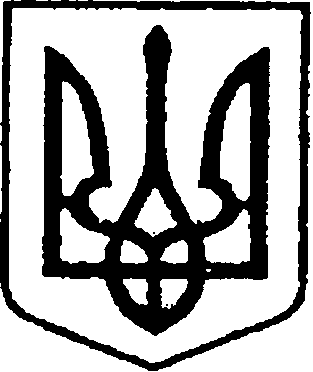                                                           УКРАЇНА                            	                                             ЧЕРНІГІВСЬКА ОБЛАСТЬ                        Н І Ж И Н С Ь К А    М І С Ь К А    Р А Д АВ И К О Н А В Ч И Й    К О М І Т Е ТР І Ш Е Н Н Я від                                    		м. Ніжин             			          №  Відповідно до ст.ст. 29, 42, 52, 53, 59, 60  Закону України «Про місцеве самоврядування в Україні», Закону України «Про оренду державного та комунального майна», Регламенту виконавчого комітету Ніжинської міської ради Чернігівської області VІІ скликання, затвердженим рішенням виконавчого комітету міської ради від 11 серпня 2016 року № 220 та враховуючи рішення Ніжинської міської ради VII скликання від 03 травня 2017 року № 20-23/2017 «Про внесення змін та доповнень до рішення Ніжинської міської ради VI скликання від 23 квітня 2015 року № 21-66/2015 «Про підвищення ефективності використання майна комунальної власності територіальної громади міста Ніжина», виконавчий комітет Ніжинської міської ради вирішив:1. Затвердити висновок незалежної оцінки про вартість нежитлового приміщення  загальною площею 12,7 кв.м., в одноповерховій нежитловій будівлі, що знаходиться на балансі комунального підприємства «Оренда комунального майна» та  розташована за адресою: м. Ніжин, вул. Московська, буд.78б  в сумі 49 165,59 грн. (Сорок дев`ять тисяч сто шістдесят п`ять гривень 59 копійок) без ПДВ, для цілей оренди. 2. Затвердити висновок незалежної оцінки про вартість нежитлового приміщення  загальною площею  24,85 кв.м., на першому поверсі нежитлової будівлі поліклінічного відділення, що перебуває на балансі комунального некомерційного підприємства «Ніжинська центральна міська лікарня                ім. М. Галицького» та знаходиться за адресою: м. Ніжин, вул. Успенська, буд.2  в сумі 114 232,53 грн. (Сто чотирнадцять тисяч двісті тридцять дві гривні 53 копійки) без ПДВ, для цілей оренди. 	3. Начальнику відділу з управління та приватизації комунального майна виконавчого комітету Ніжинської міської ради Федчун Н.О., забезпечити оприлюднення даного рішення на офіційному  сайті Ніжинської міської ради протягом п’яти робочих днів  після його прийняття.4. Контроль за виконанням даного рішення покласти  на першого  заступника міського голови  з питань діяльності виконавчих органів ради Олійника Г.М. Міський голова                                                                                   А.В.ЛінникВізують:Начальник відділу з управління таприватизації комунального майна						Н.О. ФедчунПерший заступник міського голови з питань діяльності виконавчих органів ради				Г.М.ОлійникКеруючий справами виконавчого комітетуНіжинської міської ради							С.О.КолесникНачальник відділуюридично-кадрового забезпечення апарату  виконавчого комітетуНіжинської міської ради  							В.О.Лега		Про затвердження висновків незалежних оцінокпро вартість об’єктів міської комунальної власності Ніжинської  міської об`єднаної територіальної громади